
 Достоинство исламаИмам Мухаммад ибн ‘Абду-ль-Ваххаб(да помилует его Всевышний Аллах)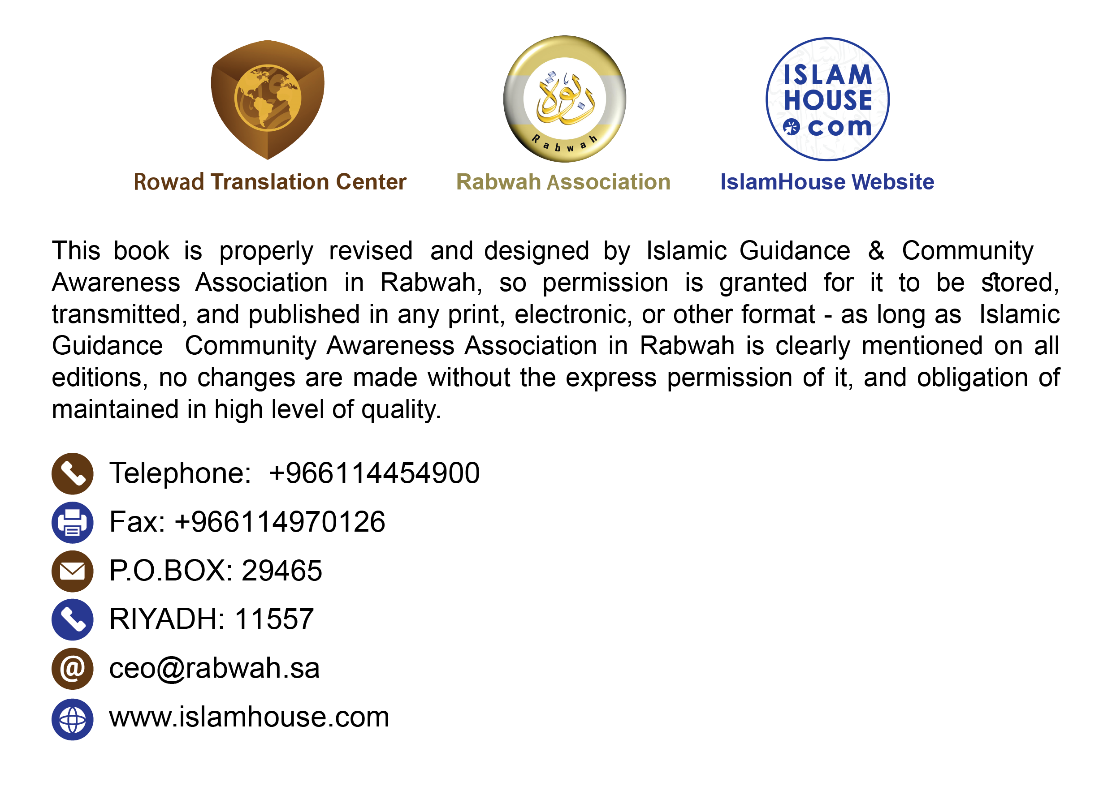 Глава об обязательности исповедования религии ислама и словах Всевышнего: «От того, кто ищет иную религию помимо ислама, это никогда не будет принято, и в Последней жизни он окажется среди потерпевших урон»   (Сура 3 «Род ‘Имрана», аят 85), и словах Всевышнего: «Таков Мой прямой путь. Следуйте по нему и не следуйте другими путями, поскольку они собьют вас с Его пути» (Сура 6 «Скот», аят 153.(Муджахид сказал: «Под другими путями подразумеваются нововведения и сомнения».А ‘Аиша (да будет доволен ею Аллах) передаёт, что Посланник Аллаха (мир ему и благословение Аллаха) сказал: «Если кто-то внесёт в это наше дело то, что не является его частью, оно будет отвергнуто». А в другой версии говорится: «Если кто-то сделает нечто, не соответствующее этому нашему делу, то [его деяние] будет отвергнуто».Аль-Бухари также приводит со слов Абу Хурайры (да будет доволен им Аллах) хадис о том, что Посланник Аллаха (мир ему и благословение Аллаха) сказал: «Все члены моей общины войдут в Рай, кроме тех, кто воспротивится». Люди спросили: «О Посланник Аллаха! Кто же воспротивится?» Он ответил: «Кто повинуется мне, тот войдёт в Рай, а кто ослушивается меня, тот воспротивился».Также в достоверном сборнике от Ибн ‘Аббаса (да будет доволен Аллах им и его отцом) говорится, что Посланник Аллаха (мир ему и благословение Аллаха) сказал: «Наиболее ненавистны для Аллаха трое: совершающий тяжкий грех в аль-Хараме, желающий поступать по обычаям времён невежества в исламе и добивающийся казни мусульманина без права на то, но дабы пролить кровь его» . Аль-Бухари Здесь подразумевается все, что относится к обычаям времен невежества, будь она неограниченной [определёнными признаками], или ограниченной, как например присущая одним людям и не присущая другим, исходящая от людей Писания или язычников или кого-то ещё — словом, от всякого, кто противоречит тому, с чем пришли посланники.Также в достоверном хадисе от Ибн Хузайфы (да будет доволен им Аллах) говорится: «О чтецы! Держитесь прямого пути — и вы намного опередите других. Если же вы станете отклоняться вправо или влево, то впадёте в глубокое заблуждение».Сообщается, что Мухаммад ибн Вадх заходил в мечеть, останавливался у кружков собравшихся и говорил им в качестве напоминания: «Нам рассказывал Ибн ‘Уяйна от Муджалида, от аш-Ша‘би, от Масрука, что ‘Абдуллах [ибн Мас‘уд] сказал: «От года к году всё будет становиться только хуже, и дело не в том, что один год более урожайный, чем другой, или один правитель лучше другого, а в том, что будут покидать [этот мир] учёные и лучшие люди из вашего числа, а потом появятся люди, которые будут оценивать всё на основании собственных мнений, и тогда ислам будет разрушен и превратится в развалины».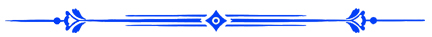 Глава о том, что такое ислам, и словах Всевышнего: «Если они станут препираться с тобой, то скажи: “Я подчинил свой лик Аллаху вместе с теми, кто последовал за мной”» (Сура 3 «Род ‘Имрана», аят 20).В достоверном сборнике передается от Ибн ‘Умара (да будет доволен Аллах им и его отцом), что Посланник Аллаха (мир ему и благословение Аллаха) сказал: «Ислам — это когда ты свидетельствуешь, что нет бога, кроме Аллаха, и что Мухаммад — Посланник Аллаха, выстаиваешь молитву, выплачиваешь закят, постишься в рамадан и совершаешь хадж к Дому, если у тебя имеется такая возможность».И в нем же от Абу Хурайры (да будет доволен им Аллах) говорится: «Мусульманин — тот, от чьего языка и рук не страдают другие мусульмане».Также Бахз ибн Хаким передаёт от своего отца, от своего деда, что тот задал Посланнику Аллаха (мир ему и благословение Аллаха) вопрос [об исламе], и он сказал в ответ: «Это когда ты подчинил своё сердце Аллаху, и обратил лик свой к Аллаху, и совершаешь предписанную молитву, и выплачиваешь обязательный закят» . Передал Ахмад.От Абу Кылябы, от ‘Амра ибн ‘Абасы, от человека из Шама, от его отца передаётся, что он спросил Посланника Аллаха (мир ему и благословение Аллаха), что такое ислам, и он ответил: «Это чтобы сердце твоё покорилось Аллаху, а мусульмане не страдали от твоих языка и рук». Тогда он спросил: «А какие проявления ислама наилучшие?» [Пророк (мир ему и благословение Аллаха)] ответил: «Вера (иман)».[Этот человек] спросил: «А что есть вера?» Он ответил: «Это чтобы ты веровал в Аллаха, Его ангелов, Его Писания, Его посланников и воскрешение после смерти». Глава о Словах Всевышнего: «От того, кто ищет иную религию помимо ислама, это никогда не будет принято» (Сура 3 «Род ‘Имрана», аят 85).Абу Хурайра (да будет доволен им Аллах) передаёт, что Посланник Аллаха (мир ему и благословение Аллаха) сказал: «Явятся деяния в Судный день. Явится молитва и скажет: “Господи, я — молитва”. Он скажет: “Поистине, ты — во благе”. И явится пост, и Он скажет: “Поистине, ты — во благе”. Таким же образом явятся другие деяния, и Он будет говорить: “Поистине, ты — во благе”. А потом придёт ислам и скажет: “Господи, поистине, ты — Ас-Салям, а я — ислам”, и Он скажет: “Поистине, ты — во благе, посредством тебя Я сегодня буду брать и посредством тебя давать”. Всевышний Аллах сказал: “От того, кто ищет иную религию помимо ислама, это никогда не будет принято, и в Последней жизни он окажется среди потерпевших урон”» (Сура 3 «Род ‘Имрана», аят 85). [Ахмад].В достоверном сборнике приводится от ‘Аиши (да будет доволен ею Аллах), что Посланник Аллаха (мир ему и благословение Аллаха) сказал: «Если кто-то сделает нечто, не соответствующее этому нашему делу, то [его деяние] будет отвергнуто» [Ахмад].Глава о необходимости следования лишь Сунне Пророка (мир ему и благословение Аллаха), и словах Всевышнего: «Мы ниспослали тебе Коран для разъяснения всякой вещи...» (Сура 16 «Пчёлы», аят 89).Ан-Насаи и другие приводят хадис о том, что, увидев в руках ‘Умара ибн аль-Хаттаба (да будет доволен им Аллах) лист из Торы, Пророк (мир ему и благословение Аллаха) сказал: «Если бы Муса был жив, ему бы не оставалось ничего другого, кроме как последовать за мной». Тогда ‘Умар сказал: «Я доволен Аллахом как Господом, исламом как религией и Мухаммадом как пророком!».Глава о том, что было сказано об отклонении от требований ислама, и словах Всевышнего: «...Он [Аллах] нарёк вас мусульманами до этого и здесь [в Коране]...» (Сура 22 «Хадж», аят 78).Аль-Харис аль-Аш‘ари (да будет доволен им Аллах) передаёт, что Посланник Аллаха (мир ему и благословение Аллаха) сказал: «Я велю вам пять вещей, которые повелел мне Аллах: послушание, повиновение, джихад, хиджра и община, ибо, поистине, кто откололся от общины хотя бы на пядь, тот снял повязку ислама со своей шеи, если только он не вернётся, а тот, кто провозглашает лозунги времён невежества, будет стоять на коленях в Геенне». Один человек спросил: «Даже если он молился и постился?» Он ответил: «Даже если он молился и постился… Взывайте же к Аллаху, Который нарёк вас мусульманами и верующими, о рабы Аллаха!»   [Ахмад; ат-Тирмизи, который сказал: «Хасан-сахих (хороший достоверный хадис)»].В достоверном сборнике также говорится: «Кто откололся от общины на пядь [и умер], тот умер, как умирали во времена невежества». И там же: «А есть ли место призыву времён невежества в то время, как я нахожусь среди вас?!» Абу аль-‘Аббас сказал: «Всё, [чем кичится человек и] что не имеет отношения к призыву ислама и Корана, будь то происхождение или земля, мазхаб или тарикат — всё это относится к джахилии. Более того, когда мухаджир и ансар поссорились, и мухаджир крикнул: “О мухаджиры!”, а ансар крикнул: “О ансары!”, Посланник Аллаха (мир ему и благословение Аллаха) сказал: «А есть ли место призыву времён невежества в то время, как я нахожусь среди вас?!” И он сильно разгневался из-за этого».Глава об обязательности принятия ислама полностью и оставления всего остального, и Словах Всевышнего: «О те, которые уверовали! Принимайте ислам целиком...» (Сура 2 «Корова», аят 208), и словах Всевышнего: «Разве ты не видел тех, которые заявляют, что они уверовали в ниспосланное тебе и в ниспосланное до тебя...» (Сура 4 «Женщины», аят 60), и словах Всевышнего: «...в тот день, когда одни лица побелеют, а другие лица почернеют...» (Сура 3 «Род ‘Имрана», аят 106), Ибн ‘Аббас (да будет доволен Аллах им и его отцом) сказал: «Побелеют лица приверженцев Сунны и согласия, и почернеют лица приверженцев нововведений и розни».‘Абдуллах ибн ‘Умар (да будет доволен Аллах им и его отцом) передаёт, что Посланник Аллаха (мир ему и благословение Аллаха) сказал: «Постигнет мою общину то же, что постигло бану Исраиль, и будут [их действия] как пара одинаковых сандалий, так что если был среди них тот, кто вступал в близость с наложницей на виду у всех, то и в моей общине будет поступающий так же, и, поистине, бану Исраиль разделились на семьдесят две секты…»  . Окончание хадиса звучит так: «…а эта община разделится на семьдесят три секты, каждая из которых окажется в Огне, кроме одной». Люди спросили: «Какой же, о Посланник Аллаха?». Он ответил: «[Которая придерживается] того же, чего придерживаюсь я и мои сподвижники». Какое прекрасное наставление для живых сердец! Этот хадис приводит ат-Тирмизи, и он приводится так же со слов Му‘авии у Ахмада и Абу Дауда, и в нем говорится: «Поистине, появятся в моей общине люди, вместе с которыми будут бежать эти страсти подобно тому, как собака бежит рядом с хозяином, и не останется у такого человека ни сосуда, ни сустава, в который бы они не проникли». Ранее уже приводились его слова: «Желающий поступать по обычаям времён невежества в исламе».Глава о том, что нововведения хуже тяжких грехов, поскольку Всемогущий и Великий Аллах сказал: «Поистине, Аллах не прощает, когда к Нему приобщают сотоварищей, но прощает все остальные [или менее тяжкие] грехи, кому пожелает» (Сура 4 «Женщины», аят 48), и словах Всевышнего: «Пусть они понесут свою ношу целиком в Последний день, а также ношу тех невежд, которых они ввели в заблуждение. Как же отвратительна их ноша!» (Сура 16 «Пчёлы», аят 25).В достоверном сборнике приводится, что Пророк (мир ему и благословение Аллаха) сказал о хариджитах: «Где бы вы ни встретили их, убивайте их».В нем также сказано, что он запретил убивать несправедливых правителей, если они совершают молитву.Джарир ибн ‘Абдуллах передаёт, что некий человек подал милостыню, а потом люди принялись тоже подавать милостыню, и Посланник Аллаха (мир ему и благословение Аллаха) сказал: «Кто положит начало благому обычаю в исламе, тот получит собственную награду, а также награду, [подобную награде] тех, кто станет следовать этому обычаю, и это ничуть не уменьшит их награды. А кто положит начало скверному обычаю в исламе, на того, помимо бремени его собственного греха, ляжет ещё и бремя, [подобное бремени] греха тех, кто следует за ним, и это ничуть не уменьшит бремени их греха». Этот хадис передал Муслим.Также он передал этот хадис от Абу Хурайры, в котором говорится: «Кто призывал к истинному пути…» и «Кто призывал к заблуждению».Глава о том, что было сказано о том, что Аллах сделал покаяние запретным для приверженца нововведений.Это передаётся в хадисе от Анаса, который аль-Хасан приводил без упоминания передатчика, от которого он его слышал (мурсаль).Ибн Ваддах передаёт от Айюба такие слова: «Был у нас человек, у которого было некое [неприемлемое с точки зрения религии] мнение, а потом он отказался от него, и я пришёл к Мухаммаду ибн Сирину и сказал: “Знаешь ли ты о том, что такой-то отказался от своего мнения?” Он же ответил: “Посмотри, ради чего? Поистине, конец хадиса ещё тяжелее для них, чем его начало: ‹Они выйдут из ислама, а потом не вернутся к нему›”». Ахмада ибн Ханбаля спросили о смысле этих слов, и он ответил: «То есть Аллах не поможет ему покаяться».Глава о Словах Всевышнего: «О люди Писания! Почему вы препираетесь относительно Ибрахима…» (Сура 3 «Род ‘Имрана», аят 65).Слова Всевышнего: «О люди Писания! Почему вы препираетесь относительно Ибрахима…» (Сура 3 «Род ‘Имрана», аят 65) до слов: «…и не был из числа многобожников» (Сура 3 «Род ‘Имрана», аят 67). А также слова: «Кто же отвернётся от религии Ибрахима, кроме глупца? Мы избрали его в мирской жизни, а в Последней жизни он будет в числе праведников» (Сура 2 «Корова», аят 130). Также здесь уместен хадис о хариджитах, приведённый выше, а также хадис, в котором Пророк (мир ему и благословение Аллаха) сказал: «Члены семейства отца такого-то не являются моими покровителями. Поистине, мои покровители — богобоязненные». А также хадис Анаса о том, как Пророку (мир ему и благословение Аллаха) передали, что кто-то из сподвижников сказал: «Что касается меня, то я не стану есть мясо». А другой сказал: «Что же касается меня, то я буду простаивать [в молитвах всю ночь] и не буду спать», а третий сказал: «Что касается меня, то я буду поститься всё время». На что Пророк (мир ему и благословение Аллаха) сказал: «Я же выстаиваю молитву и сплю, пощусь иногда и не пощусь иногда, и я женюсь на женщинах и ем мясо, а кто не желает следовать моей Сунне, тот не имеет ко мне отношения!». Задумайся же! Если Пророк (мир ему и благословение Аллаха) сказал эти суровые слова, когда кто-то из сподвижников захотел отрешиться от мирского ради поклонения Аллаху, и назвал это действие нежеланием следовать его Сунне, то что говорить о нововведениях и что говорить о людях, которые не относятся к числу сподвижников?Глава о Словах Всевышнего: «Обрати свой лик к религии, исповедуя единобожие» (Сура 30 «Римляне», аят 30).Слова Всевышнего: «Обрати свой лик к религии, исповедуя единобожие. Таково врождённое качество, с которым Аллах сотворил людей. Творение Аллаха не подлежит изменению. Такова правильная вера, но большинство людей не знают этого» (Сура 30 «Римляне», аят 30).И Слова Всевышнего: «Ибрахим и Я‘куб заповедали это своим сыновьям. Я‘куб сказал: “О сыновья мои! Аллах избрал для вас религию. И умирайте не иначе, как будучи мусульманами”» (Сура 2 «Корова», аят 132). И Его Слова: «Затем Мы внушили тебе: «Исповедуй религию Ибрахима, будучи приверженцем единобожия, ведь он не был из числа многобожников» (Сура 16 «Пчёлы», аят 123).Ибн Мас‘уд (да будет доволен им Аллах) передаёт, что Посланник Аллаха (мир ему и благословение Аллаха) сказал: «Поистине, у каждого пророка были покровители из числа пророков. Так и со мной: мой покровитель из их числа — мой праотец Ибрахим, халиль Господа моего». Затем он прочитал: «Поистине, самыми близкими к Ибрахиму людьми являются те, которые последовали за ним, а также этот Пророк [Мухаммад] и верующие. Аллах же является Покровителем верующих» (Сура 3 «Род ‘Имрана», аят 68). [ат-Тирмизи].Абу Хурайра (да будет доволен им Аллах) передаёт, что Посланник Аллаха (мир ему и благословение Аллаха) сказал: «Поистине, Аллах не смотрит ни на ваши тела, ни на ваше имущество, но смотрит на ваши сердца и ваши деяния».Аль-Бухари и Муслим приводят хадис от Ибн Мас‘уда о том, что Посланник Аллаха (мир ему и благословение Аллаха) сказал: «Поистине, я приду к Водоёму раньше вас, и мне будут показаны мужи из моей общины, но когда я поспешу им навстречу, их оградят от меня, и я скажу: “Господи! Мои сподвижники!” Но мне будет сказано: “Ты не знаешь, что они сотворили после тебя!"».Они также приводят хадис от Абу Хурайры (да будет доволен им Аллах), в котором Посланник Аллаха (мир ему и благословение Аллаха) сказал: «Я бы хотел, чтобы мы увидели наших братьев!» Люди спросили: «А разве мы не твои братья, о Посланник Аллаха?». Он сказал: «Вы — мои сподвижники, а мои братья — это те, кто ещё не пришёл в этот мир». Они спросили: «Как же ты узнаешь тех членов твоей общины, которые ещё не пришли в мир этот?» Он сказал: «Скажите мне, если у человека есть лошади с белыми звёздами во лбу и белыми отметинами на ногах, которые смешались с тёмными лошадьми без отметин, разве не узнает он своих лошадей?». Они сказали: «Конечно, узнает!». Тогда он сказал: «Поистине, по причине омовения они придут с сияющими отметинами, а я уже буду ожидать их у водоёма… Поистине, некоторых мужей в Судный день отгонят от моего Водоёма, как отгоняют чьего-то потерявшегося верблюда. Я позову их: “Идите же ко мне!” Но будет сказано: “После тебя они изменили [свою религию]”. Тогда я скажу: “Прочь! Прочь!"».А у аль-Бухари говорится: «Когда я буду стоять, придёт группа людей, которых я узнаю. Тогда вдруг появится человек между ними и мной и скажет им: “Пойдёмте!” Я спрошу: “Куда?” Он ответит: “В Огонь, клянусь Аллахом!” Тогда я скажу: “Но что они сделали?” Он ответит: “Они отвернулись и отступили”. После этого придёт ещё одна группа людей… — И он повторил то же самое, а потом сказал: — И я понял, что оставлены будут лишь количество подобное бесхозным верблюдам».Аль-Бухари и Муслим приводят этот хадис от Ибн ‘Аббаса, в котором сказано: «Я скажу, как сказал праведный раб Аллаха: “Я был свидетелем о них, пока находился среди них. Когда же Ты упокоил меня, Ты стал наблюдать за ними. Поистине, Ты — Свидетель всякой вещи”» (Сура 5 «Трапеза», аят 117).Они также приводят от него [от Абу Хурайры] следующий хадис: «Каждый младенец рождается не иначе, как в своём естественном состоянии [фитра], а уже потом его родители делают из него иудея, христианина или огнепоклонника, подобно тому, как приплод скотины появляется на свет целым — разве найдётся среди них рождённое с отрезанной частью тела, пока вы от него не отрежете её?». Затем Абу Хурайра прочитал: «Таково врождённое качество, с которым Аллах сотворил людей» (Сура 30 «Римляне», аят 30). [Согласованный хадис].Хузайфа (да будет доволен им Аллах) рассказывал: «Обычно люди спрашивали Посланника Аллаха (мир ему и благословение Аллаха) о благом, я же спрашивал его о дурном, опасаясь, что оно постигнет меня. Однажды я сказал: “О Посланник Аллаха, поистине, мы пребывали в невежестве и во зле, а потом Аллах даровал нам это благо [ислам], но придёт ли после этого блага зло?” Он сказал: “Да”. Тогда я спросил: “А придёт ли после этого зла благо?”. Он сказал: “Да, но к нему будет примешано и зло”. Я спросил: “В чём же это будет заключаться?”. Он сказал: “Появятся люди, которые будут следовать не моей Сунне и придерживаться не моего руководства. Некоторые их дела вы одобрите, а некоторые — нет”. Я спросил: “А придёт ли после этого блага другое зло?”. Он сказал: “Да — слепая смута и зовущие у врат Ада. Того, кто внемлет их призыву, они бросят в Ад”. Я попросил: “О Посланник Аллаха, опиши их нам”. Он сказал: “Они будут из нашей среды и будут разговаривать на нашем языке”. Я спросил: “Что же ты велишь мне делать, если я доживу до этого?”. Он сказал: “Не расставайся с общиной мусульман и их предводителем”. Я спросил: “А если у мусульман не будет ни общины, ни предводителя?”. Он сказал: “Тогда сторонись всех этих групп, даже если для этого тебе придётся вцепиться зубами в корни деревьев, пока смерть не застанет тебя в таком положении!”». Этот хадис приводят аль-Бухари и Муслим, но в версии Муслима имеется добавление: «“А что будет потом?”. Он ответил: “Выйдет ад-Даджжаль, с которым будет река и огонь, и кто войдёт в его огонь, для того награда станет обязательной”. Он спросил: “А затем что?”. Он ответил: “Это станет наступлением Часа”». Абу аль-Алия сказал: «Обучайтесь исламу, и когда обучитесь ему, не отклоняйтесь от него, и следуйте прямым путём, которым является ислам, и не отклоняйтесь от истинного пути ни вправо, ни влево, и следуйте Сунне вашего Пророка, и остерегайтесь следовать этим страстям!» На этом заканчиваются его слова.Задумайся над словами Абу аль-Алии — как же они важны! И обрати внимание на ту эпоху, в которую он предостерегал от страстей, следующий которым отклоняется от ислама, и как он под исламом подразумевал Сунну, и как он боялся для выдающихся последователей сподвижников и учёных из их числа отхода от Сунны и Корана, и тебе станет ясен смысл слов Всевышнего: «Вот сказал Господь [Ибрахиму]: “Покорись!”» (Сура 2 «Корова», аят 131), и Его слов: «Ибрахим и Я‘куб заповедали это своим сыновьям. Я‘куб сказал: «О сыновья мои! Аллах избрал для вас религию. И умирайте не иначе, как будучи мусульманами» (Сура 2 «Корова», аят 132), и слов Всевышнего: «Кто же отвернётся от религии Ибрахима, кроме глупца?» (Сура 2 «Корова», аят 130), и других величайших основ, которые являются основой всех основ, в то время как люди пребывают в неведении… А ведь именно знание их позволяет понять хадисы, связанные с этой темой. Что же касается человека, который читает эти и другие похожие хадисы со спокойной уверенностью в том, что его это всё не коснётся, полагая, что относятся они к людям, которые были уверены, что их минуют козни Аллаха, то ведь не опасаются козней Аллаха лишь люди, потерпевшие убыток!Ибн Мас‘уд (да будет доволен им Аллах) рассказывал: «Посланник Аллаха (мир ему и благословение Аллаха) начертил для нас [на земле] прямую линию и сказал: “Это прямой путь Аллаха”. Потом он начертил линии справа и слева от этой линии, и сказал: “А это другие пути, на каждом из которых сидит шайтан, зазывающий на него”. Затем он прочитал: “Таков Мой прямой путь. Следуйте по нему и не следуйте другими путями, поскольку они собьют вас с Его пути” (Сура 6 «Скот», аят 153). [Ахмад; ан-Насаи].Глава о том, что было сказано о чуждости ислама, и достоинстве чуждых, и Словах Всевышнего: «Если бы только среди поколений, живших до вас, были мудрые люди, которые выступали бы против нечестия на земле. Такими были лишь немногие из числа тех, кого Мы спасли» (Сура 11 «Худ», аят 116). От Абу Хурайры передаётся такой хадис: «Ислам был чуждым вначале, и он снова станет чуждым таким, каким был вначале, блаженны же чуждые!». Этот хадис приводит Муслим, но Ахмад приводит его со слов Ибн Мас‘уда, и в его версии говорится: «“А кто такие чуждые?” Он ответил: “Те немногие из разных племён, которые будут исправлять положение, когда люди станут нечестивыми"».Ат-Тирмизи приводит хадис со слов Кясира ибн ‘Абдуллаха от его отца, от его деда: «Блаженны чуждые, которые исправляют то, что портят люди, из моей Сунны».Абу Умайя передаёт: «Я спросил Абу Са‘лябу: “Что ты скажешь об этом аяте: «О те, которые уверовали! Позаботьтесь о себе. Если вы последовали прямым путём, то вам не причинит вреда тот, кто впал в заблуждение» (Сура 5 «Трапеза», аят 105)?”. Он ответил: “Клянусь Аллахом, ты спросил знающего об этом. Я спросил Посланника Аллаха (мир ему и благословение Аллаха), и он сказал: ‹Побуждайте к одобряемому и удерживайте от порицаемого. А когда увидите, что люди повинуются скупости, следуют своим страстям и предпочитают этот мир миру вечному и что каждый человек восхищается своим мнением, тогда уже заботьтесь о себе и не обращайте внимания на остальных, ибо предстоит начаться дням, в которые проявляющий терпение будет подобен сжимающему в руке раскалённый уголь, и того, кто будет совершать благие дела в эти дни, ожидает награда пятидесяти человек, совершающих дела подобные вашим›. Люди спросили: ‹Из нас или из них?› Он ответил: ‹Нет, из вас›”» [Абу Дауд; ат-Тирмизи].Ибн Ваддах приводит похожий по смыслу хадис от Ибн ‘Умара, и в его версии сказано: «Поистине, грядут после вас такие дни, что проявляющий в них терпение, придерживающийся своей религии, а именно того, чего придерживаетесь вы сейчас, получит награду [подобную награде] пятидесяти из вас». Затем он сказал: «Нам сообщил Мухаммад ибн Са‘ид: “Нам сообщил Асад, что Суфьян ибн ‘Уяйна передал от аль-Басри от Са‘ида, брата аль-Хина, возводя эти слова к Пророку (мир ему и благословение Аллаха): ‹Поистине, сегодня вы придерживаетесь ясного доказательства от вашего Господа, побуждаете к одобряемому, удерживаете от порицаемого и сражаетесь на пути Аллаха. И до сих пор не постигли вас два опьянения: опьянение невежества и опьянение любви к жизни. Но всё изменится, и тот, кто в те времена будет придерживаться Корана и Сунны, получит награду, [подобную награде] пятидесяти›. Люди спросили: ‹Из них?›. Он сказал: ‹Нет, из вас›”». Он также передаёт с иснадом от аль-Ма‘афири, что Посланник Аллаха (мир ему и благословение Аллаха) сказал: «Блаженны чуждые, которые придерживаются Книги, в то время как [другие] оставляют её, и которые поступают согласно Сунне, в то время как [другие] гасят [свет её]».Глава о предостережении от нововведений.Аль-‘Ирбад ибн Сария передаёт: «Посланник Аллаха (мир ему и благословение Аллаха) как-то дал нам проникновенное наставление, и мы сказали: “О Посланник Аллаха, это похоже на наставление человека, который прощается, так дай же нам завет”. Он сказал: “Я завещаю вам бояться Всемогущего и Великого Аллаха, а также слушаться и повиноваться, даже если над вами будет поставлен раб. Тот из вас, кто проживёт [достаточно долго], увидит много разногласий, и потому вы должны придерживаться моей Сунны и сунны праведных халифов, ведомых правильным путём. Держитесь за неё еоренными зубами. И остерегайтесь новоизобретённого в делах [религии], ибо, поистине, всякое нововведение есть заблуждение”». Ат-Тирмизи сказал: хороший достоверный (хасан-сахих) хадис.Хузайфа сказал: «Оставьте всякое поклонение, которое не практиковали сподвижники Мухаммада, ибо первый не оставил последнему слова. Бойтесь же Аллаха, о чтецы, и придерживайтесь пути тех, кто был до вас» [Абу Дауд]. Ад-Дарими сказал: «Нам рассказывал аль-Хакам ибн аль-Мубарак: “Нам сообщил ‘Амр ибн Яхья: ‹Я слышал, как мой отец передавал от своего отца и сказал: ‘Мы садились у двери ‘Абдуллаха ибн Мас‘уда перед утренней молитвой, и когда он выходил, шли вместе с ним в мечеть’›”». [Он рассказывает]: «И вот [когда мы сидели так], к нам подошёл Абу Муса аль-Аш‘ари и спросил: “Вышел ли Абу ‘Абду-р-Рахман?” Мы ответили: “Нет”. Тогда он сел вместе с нами, а когда тот вышел, сказал ему: “О Абу ‘Абду-р-Рахман, поистине, я увидел в мечети нечто незнакомое мне, хотя, хвала Аллаху, ничего, кроме благого, я не видел”. Он спросил: “Что же это?”. Он ответил: “Если поспешишь, то и ты увидишь это”». И он рассказал: «Я видел в мечети людей, собравшихся в несколько кружков. Они сидели, ожидая молитвы, и в центре каждого круга сидел человек, а в руках остальных были камешки, и он говорил им: “Скажите: ‹Аллаху Акбар!› сто раз” — и они говорили “Аллаху Акбар!” сто раз. Он говорил: “Скажите: ‹Ля иляха илляЛлах› сто раз” — и они говорили “Ля иляха илляЛлах” сто раз. Он говорил: “Скажите: ‹СубханаЛлах› сто раз” — и они говорили “СубханаЛлах” сто раз». Он спросил: «И что ты сказал им?» Он ответил: «Я ничего не сказал им, я ожидаю твоего веления». Он сказал: «Что же ты не приказал им считать их дурные деяния гарантировав им, что ничто из их благих деяний не пропадёт?» Затем он подошёл к одному из этих кружков. Он остановился возле них и сказал: «Что это?» Они ответили: «О Абу ‘Абду-р-Рахман! Это камешки, по которым мы считаем, сколько раз произносим слова “Аллаху Акбар”, “Ля иляха илляЛлах”, “СубханаЛлах”». Он сказал: «Считайте же свои дурные деяния, а я гарантирую вам, что ничто из ваших благих деяний не пропадёт! Горе вам, о община Мухаммада! Как же быстро пришла ваша погибель! Вот сподвижники вашего Пророка, Посланника Аллаха (мир ему и благословение Аллаха) еще живы, а вот его одежда — она ещё не истлела, и посуда его ещё не разбита... Клянусь Тем, в Чьей Длани душа моя, неужели вы исповедуете религию, которая правильнее религии Мухаммада? Или же вы открываете дверь заблуждения?» Они сказали: «Клянёмся Аллахом, о Абу ‘Абду-р-Рахман, мы ведь стремились только к благому!» Он же сказал: «А сколько стремящихся к благу не достигли его! Поистине, Посланник Аллаха (мир ему и благословение Аллаха) поведал нам о том, что будут люди, читающие Коран, но чтение это не поднимется выше их ключиц. Клянусь Аллахом, вероятно, большинство их не иначе как из вашего числа».‘Амр ибн Саляма рассказывал: «И мы видели, что большинство этих людей сражались на стороне хариджитов в день битвы при Нахраване».СодержаниеГлава об обязательности исповедования религии ислама и словах Всевышнего: «От того, кто ищет иную религию помимо ислама, это никогда не будет принято, и в Последней жизни он окажется среди потерпевших урон»   (Сура 3 «Род ‘Имрана», аят 85), и словах Всевышнего: «Таков Мой прямой путь. Следуйте по нему и не следуйте другими путями, поскольку они собьют вас с Его пути» (Сура 6 «Скот», аят 153.(	3Глава о том, что такое ислам, и словах Всевышнего: «Если они станут препираться с тобой, то скажи: “Я подчинил свой лик Аллаху вместе с теми, кто последовал за мной”» (Сура 3 «Род ‘Имрана», аят 20).	5Глава о Словах Всевышнего: «От того, кто ищет иную религию помимо ислама, это никогда не будет принято» (Сура 3 «Род ‘Имрана», аят 85).	6Глава о необходимости следования лишь Сунне Пророка (мир ему и благословение Аллаха), и словах Всевышнего: «Мы ниспослали тебе Коран для разъяснения всякой вещи...» (Сура 16 «Пчёлы», аят 89).	7Глава о том, что было сказано об отклонении от требований ислама, и словах Всевышнего: «...Он [Аллах] нарёк вас мусульманами до этого и здесь [в Коране]...» (Сура 22 «Хадж», аят 78).	7Глава об обязательности принятия ислама полностью и оставления всего остального, и Словах Всевышнего: «О те, которые уверовали! Принимайте ислам целиком...» (Сура 2 «Корова», аят 208), и словах Всевышнего: «Разве ты не видел тех, которые заявляют, что они уверовали в ниспосланное тебе и в ниспосланное до тебя...» (Сура 4 «Женщины», аят 60), и словах Всевышнего: «...в тот день, когда одни лица побелеют, а другие лица почернеют...» (Сура 3 «Род ‘Имрана», аят 106), Ибн ‘Аббас (да будет доволен Аллах им и его отцом) сказал: «Побелеют лица приверженцев Сунны и согласия, и почернеют лица приверженцев нововведений и розни».	9Глава о том, что нововведения хуже тяжких грехов, поскольку Всемогущий и Великий Аллах сказал: «Поистине, Аллах не прощает, когда к Нему приобщают сотоварищей, но прощает все остальные [или менее тяжкие] грехи, кому пожелает» (Сура 4 «Женщины», аят 48), и словах Всевышнего: «Пусть они понесут свою ношу целиком в Последний день, а также ношу тех невежд, которых они ввели в заблуждение. Как же отвратительна их ноша!» (Сура 16 «Пчёлы», аят 25).	10Глава о том, что было сказано о том, что Аллах сделал покаяние запретным для приверженца нововведений.	11Глава о Словах Всевышнего: «О люди Писания! Почему вы препираетесь относительно Ибрахима…» (Сура 3 «Род ‘Имрана», аят 65).	12Глава о Словах Всевышнего: «Обрати свой лик к религии, исповедуя единобожие» (Сура 30 «Римляне», аят 30).	13Глава о том, что было сказано о чуждости ислама, и достоинстве чуждых, и Словах Всевышнего: «Если бы только среди поколений, живших до вас, были мудрые люди, которые выступали бы против нечестия на земле. Такими были лишь немногие из числа тех, кого Мы спасли» (Сура 11 «Худ», аят 116).	19Глава о предостережении от нововведений.	21